MENU DU RESTAURANT SCOLAIRE Sous réserve de modificationsSemaine du 14 septembre au 18 septembre 2020Viandes, poissons, œufs, fruits et légumes, Céréales et dérivés, lait et produits laitiers, Produits sucrés, matières grasses :   FAIT MAISON  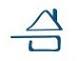 